政府采购流程及各环节时间需求政府采购流程及各环节时间需求政府采购流程及各环节时间需求政府采购流程及各环节时间需求政府采购流程及各环节时间需求政府采购流程及各环节时间需求政府采购流程及各环节时间需求政府采购流程及各环节时间需求政府采购流程及各环节时间需求经审批的采购计划(如果包含进口产品须按规定论证后,提交论证材料)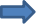 预算审核(5-12天)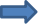 采购计划申报及校内负责人审批(1天)采购意向公示（1个月）；教育厅、财政厅审批(15天左右)与采购代理机构签订委托代理协议（1天）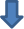 编制核对招标文件    （5天左右）1、公开招标：20天1、公开招标：20天1、公开招标：20天1、公开招标：20天1、公开招标：20天1、公开招标：20天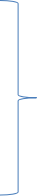 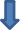 采购公告：       不同采购方式     所需时间2、竞争性谈判：不少于3个工作日2、竞争性谈判：不少于3个工作日2、竞争性谈判：不少于3个工作日2、竞争性谈判：不少于3个工作日2、竞争性谈判：不少于3个工作日2、竞争性谈判：不少于3个工作日采购公告：       不同采购方式     所需时间采购公告：       不同采购方式     所需时间3、询价采购：3个工作日3、询价采购：3个工作日3、询价采购：3个工作日3、询价采购：3个工作日3、询价采购：3个工作日3、询价采购：3个工作日采购公告：       不同采购方式     所需时间采购公告：       不同采购方式     所需时间4、单一来源：5个工作日4、单一来源：5个工作日4、单一来源：5个工作日4、单一来源：5个工作日4、单一来源：5个工作日4、单一来源：5个工作日采购公告：       不同采购方式     所需时间采购公告：       不同采购方式     所需时间5、邀请招标：20天5、邀请招标：20天5、邀请招标：20天5、邀请招标：20天5、邀请招标：20天5、邀请招标：20天采购公告：       不同采购方式     所需时间采购公告：       不同采购方式     所需时间6、竞争性磋商：10天6、竞争性磋商：10天6、竞争性磋商：10天6、竞争性磋商：10天6、竞争性磋商：10天6、竞争性磋商：10天招标及评审      （1天）1、公开招标：（招投标法）候选人公示3天,中标结果公示1天。1、公开招标：（招投标法）候选人公示3天,中标结果公示1天。1、公开招标：（招投标法）候选人公示3天,中标结果公示1天。1、公开招标：（招投标法）候选人公示3天,中标结果公示1天。1、公开招标：（招投标法）候选人公示3天,中标结果公示1天。1、公开招标：（招投标法）候选人公示3天,中标结果公示1天。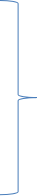 招标及评审      （1天）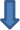 2、竞争性谈判：1 工作日2、竞争性谈判：1 工作日2、竞争性谈判：1 工作日2、竞争性谈判：1 工作日2、竞争性谈判：1 工作日2、竞争性谈判：1 工作日结果公告：不同采购方式所需时间3、询价采购：1 工作日3、询价采购：1 工作日3、询价采购：1 工作日3、询价采购：1 工作日3、询价采购：1 工作日3、询价采购：1 工作日结果公告：不同采购方式所需时间结果公告：不同采购方式所需时间4、单一来源：1工作日4、单一来源：1工作日4、单一来源：1工作日4、单一来源：1工作日4、单一来源：1工作日4、单一来源：1工作日结果公告：不同采购方式所需时间结果公告：不同采购方式所需时间5、邀请招标：1工作日5、邀请招标：1工作日5、邀请招标：1工作日5、邀请招标：1工作日5、邀请招标：1工作日5、邀请招标：1工作日结果公告：不同采购方式所需时间结果公告：不同采购方式所需时间6、竞争性磋商：1工作日6、竞争性磋商：1工作日6、竞争性磋商：1工作日6、竞争性磋商：1工作日6、竞争性磋商：1工作日6、竞争性磋商：1工作日中标通知书签发及签订采购合同（1-3天）    